           ЗАТВЕРДЖЕНО           Наказ Головного управління                   Держпродспоживслужби в            Хмельницькій області            від 23 вересня 2021 р. № 2039ТИПОВА ІНФОРМАЦІЙНА КАРТКАадміністративної послуги з державної реєстрації потужностей операторів  ринку харчових продуктів(назва адміністративної послуги)                    Старокостянтинівське управління Головного управління                     Держпродспоживслужби в Хмельницькій області(найменування суб’єкта надання адміністративної послуги)Інформація про центр надання адміністративної послугиІнформація про центр надання адміністративної послугиІнформація про центр надання адміністративної послугиІнформація про центр надання адміністративної послугиІнформація про центр надання адміністративної послугиІнформація про центр надання адміністративної послугиІнформація про центр надання адміністративної послугиНайменування центру надання адміністративної послуги, в якому здійснюється обслуговування суб’єкта зверненняНайменування центру надання адміністративної послуги, в якому здійснюється обслуговування суб’єкта зверненняНайменування центру надання адміністративної послуги, в якому здійснюється обслуговування суб’єкта зверненняНайменування центру надання адміністративної послуги, в якому здійснюється обслуговування суб’єкта зверненняЦентр надання адміністративних послуг виконавчого комітету  Старокостянтинівської  міської ради Центр надання адміністративних послуг виконавчого комітету  Старокостянтинівської  міської ради Центр надання адміністративних послуг виконавчого комітету  Старокостянтинівської  міської ради 1.Місцезнаходження центру надання адміністративної послугиМісцезнаходження центру надання адміністративної послугиМісцезнаходження центру надання адміністративної послугиХмельницька область, Хмельницький район, м. Старокостянтинів, вул. К. Острозького, 66Віддалені робочі місця ЦНАП:вул. Центральна, буд. 20А, с. Баглаївул. Молодіжна, буд. 29А, с. Березневул. Молодіжна, буд. 2/4, c. Великі Мацевичівул. Миру, буд. 29, с. Великий Чернятинвул. Центральна, буд. 21, с. Вербородинцівул. Шкільна, буд. 102, с. Веснянкавул. Центральна, буд. 25, с. Волиця-Керекешинавул. Шевченка, 3/2, с. Воронківцівул. Грушевського, буд. 10, с. Григорівкавул. Садова, буд. 1/1, с. Губчавул. Центральна, буд. 9, с. Іршикивул. Центральна, буд. 20, с. Капустинвул. Центральна, буд. 25, с. Красносілкавул. Центральна, буд. 9/1, с. Огіївцівул. Центральна, буд. 17, с. Пашківцівул. Шевченка, буд. 1, с. Пенькивул. Перемоги, буд. 2, с. Радківцівул. Фесуна, буд. 1/2, с. Решнівкавул. Центральна, буд. 69, с. Росолівцівул. Прокоп’юка, буд. 4, с. Самчикивул. Центральна, буд. 13, с. Сахнівцівул. Садова, буд. 2, с. СтецькиХмельницька область, Хмельницький район, м. Старокостянтинів, вул. К. Острозького, 66Віддалені робочі місця ЦНАП:вул. Центральна, буд. 20А, с. Баглаївул. Молодіжна, буд. 29А, с. Березневул. Молодіжна, буд. 2/4, c. Великі Мацевичівул. Миру, буд. 29, с. Великий Чернятинвул. Центральна, буд. 21, с. Вербородинцівул. Шкільна, буд. 102, с. Веснянкавул. Центральна, буд. 25, с. Волиця-Керекешинавул. Шевченка, 3/2, с. Воронківцівул. Грушевського, буд. 10, с. Григорівкавул. Садова, буд. 1/1, с. Губчавул. Центральна, буд. 9, с. Іршикивул. Центральна, буд. 20, с. Капустинвул. Центральна, буд. 25, с. Красносілкавул. Центральна, буд. 9/1, с. Огіївцівул. Центральна, буд. 17, с. Пашківцівул. Шевченка, буд. 1, с. Пенькивул. Перемоги, буд. 2, с. Радківцівул. Фесуна, буд. 1/2, с. Решнівкавул. Центральна, буд. 69, с. Росолівцівул. Прокоп’юка, буд. 4, с. Самчикивул. Центральна, буд. 13, с. Сахнівцівул. Садова, буд. 2, с. СтецькиХмельницька область, Хмельницький район, м. Старокостянтинів, вул. К. Острозького, 66Віддалені робочі місця ЦНАП:вул. Центральна, буд. 20А, с. Баглаївул. Молодіжна, буд. 29А, с. Березневул. Молодіжна, буд. 2/4, c. Великі Мацевичівул. Миру, буд. 29, с. Великий Чернятинвул. Центральна, буд. 21, с. Вербородинцівул. Шкільна, буд. 102, с. Веснянкавул. Центральна, буд. 25, с. Волиця-Керекешинавул. Шевченка, 3/2, с. Воронківцівул. Грушевського, буд. 10, с. Григорівкавул. Садова, буд. 1/1, с. Губчавул. Центральна, буд. 9, с. Іршикивул. Центральна, буд. 20, с. Капустинвул. Центральна, буд. 25, с. Красносілкавул. Центральна, буд. 9/1, с. Огіївцівул. Центральна, буд. 17, с. Пашківцівул. Шевченка, буд. 1, с. Пенькивул. Перемоги, буд. 2, с. Радківцівул. Фесуна, буд. 1/2, с. Решнівкавул. Центральна, буд. 69, с. Росолівцівул. Прокоп’юка, буд. 4, с. Самчикивул. Центральна, буд. 13, с. Сахнівцівул. Садова, буд. 2, с. Стецьки2.Інформація щодо режиму роботи центру надання адміністративної послугиІнформація щодо режиму роботи центру надання адміністративної послугиІнформація щодо режиму роботи центру надання адміністративної послугиГрафік роботи:Понеділок, середа, четвер: 8:00 – 17:15,вівторок: 8:00 – 20:00,п’ятниця: 8:00 - 16:00,(без обідньої перерви)вихідні дні: субота, неділяГрафік роботи віддалених робочих місць ЦНАП:Понеділок, вівторок,середа, четвер: 08:00 – 17:15,п’ятниця: 08:00 - 16.00,обідня перерва: 12:00 – 13:00вихідні дні: субота, неділя.Графік роботи:Понеділок, середа, четвер: 8:00 – 17:15,вівторок: 8:00 – 20:00,п’ятниця: 8:00 - 16:00,(без обідньої перерви)вихідні дні: субота, неділяГрафік роботи віддалених робочих місць ЦНАП:Понеділок, вівторок,середа, четвер: 08:00 – 17:15,п’ятниця: 08:00 - 16.00,обідня перерва: 12:00 – 13:00вихідні дні: субота, неділя.Графік роботи:Понеділок, середа, четвер: 8:00 – 17:15,вівторок: 8:00 – 20:00,п’ятниця: 8:00 - 16:00,(без обідньої перерви)вихідні дні: субота, неділяГрафік роботи віддалених робочих місць ЦНАП:Понеділок, вівторок,середа, четвер: 08:00 – 17:15,п’ятниця: 08:00 - 16.00,обідня перерва: 12:00 – 13:00вихідні дні: субота, неділя.3.Телефон/факс (довідки), адреса електронної пошти та веб-сайт центру надання адміністративної послугиТелефон/факс (довідки), адреса електронної пошти та веб-сайт центру надання адміністративної послугиТелефон/факс (довідки), адреса електронної пошти та веб-сайт центру надання адміністративної послугиКонтактний телефон:(03854) 3-22-10, моб. (096) 770-51-66, телефон керівника (096) 919-17-54.Адреса електронної пошти: starcnap@gmail.comАдреса вебсайту: http://starkon.gov.ua/cnap/index.phpКонтактний телефон:(03854) 3-22-10, моб. (096) 770-51-66, телефон керівника (096) 919-17-54.Адреса електронної пошти: starcnap@gmail.comАдреса вебсайту: http://starkon.gov.ua/cnap/index.phpКонтактний телефон:(03854) 3-22-10, моб. (096) 770-51-66, телефон керівника (096) 919-17-54.Адреса електронної пошти: starcnap@gmail.comАдреса вебсайту: http://starkon.gov.ua/cnap/index.phpНормативні акти, якими регламентується надання адміністративної послугиНормативні акти, якими регламентується надання адміністративної послугиНормативні акти, якими регламентується надання адміністративної послугиНормативні акти, якими регламентується надання адміністративної послугиНормативні акти, якими регламентується надання адміністративної послугиНормативні акти, якими регламентується надання адміністративної послугиНормативні акти, якими регламентується надання адміністративної послуги4.Закони УкраїниЗакони УкраїниЗакони УкраїниЗакон України «Про основні принципи та вимоги до безпечності та якостіхарчових продуктів», ст. 25;Закон України «Про основні принципи та вимоги до безпечності та якостіхарчових продуктів», ст. 25;Закон України «Про основні принципи та вимоги до безпечності та якостіхарчових продуктів», ст. 25;5.Акти	Кабінету	Міністрів УкраїниАкти	Кабінету	Міністрів УкраїниАкти	Кабінету	Міністрів УкраїниРозпорядження Кабінету Міністрів України від 18.08.2021 № 969-р «Про внесення змін до розпорядження Кабінету Міністрів України від 16 травня 2014 р. № 523».Розпорядження Кабінету Міністрів України від 18.08.2021 № 969-р «Про внесення змін до розпорядження Кабінету Міністрів України від 16 травня 2014 р. № 523».Розпорядження Кабінету Міністрів України від 18.08.2021 № 969-р «Про внесення змін до розпорядження Кабінету Міністрів України від 16 травня 2014 р. № 523».6.Акти	центральних	органіввиконавчої владиАкти	центральних	органіввиконавчої владиАкти	центральних	органіввиконавчої владиНаказ Мінагрополітики від 10.02.2016№ 39, зареєстрований в Міністерстві юстиції      України      12.03.2016      за№ 382/28512      «Про      затвердженняПорядку проведення державної реєстрації потужностей, ведення державного реєстру потужностей операторів ринку та надання інформації з нього заінтересованим суб'єктам»;Наказ Мінагрополітики від 10.02.2016№ 39, зареєстрований в Міністерстві юстиції      України      12.03.2016      за№ 382/28512      «Про      затвердженняПорядку проведення державної реєстрації потужностей, ведення державного реєстру потужностей операторів ринку та надання інформації з нього заінтересованим суб'єктам»;Наказ Мінагрополітики від 10.02.2016№ 39, зареєстрований в Міністерстві юстиції      України      12.03.2016      за№ 382/28512      «Про      затвердженняПорядку проведення державної реєстрації потужностей, ведення державного реєстру потужностей операторів ринку та надання інформації з нього заінтересованим суб'єктам»;7.Акти місцевих органів виконавчої влади/ органів місцевого самоврядуванняАкти місцевих органів виконавчої влади/ органів місцевого самоврядуванняАкти місцевих органів виконавчої влади/ органів місцевого самоврядування–––Умови отримання адміністративної послугиУмови отримання адміністративної послугиУмови отримання адміністративної послугиУмови отримання адміністративної послугиУмови отримання адміністративної послугиУмови отримання адміністративної послугиУмови отримання адміністративної послуги8.Підстава	для	одержання адміністративної послугиПідстава	для	одержання адміністративної послугиПідстава	для	одержання адміністративної послугиПровадження діяльності, пов’язаної з виробництвом та/або обігом харчових продуктів на потужностях, які не потребують	отримання експлуатаційного дозволу.Провадження діяльності, пов’язаної з виробництвом та/або обігом харчових продуктів на потужностях, які не потребують	отримання експлуатаційного дозволу.Провадження діяльності, пов’язаної з виробництвом та/або обігом харчових продуктів на потужностях, які не потребують	отримання експлуатаційного дозволу.9.Вичерпний	перелік документів, необхідних для отримання адміністративної послуги, а також вимоги до нихВичерпний	перелік документів, необхідних для отримання адміністративної послуги, а також вимоги до нихВичерпний	перелік документів, необхідних для отримання адміністративної послуги, а також вимоги до нихЗаява	про потужностідержавнуреєстрацію10.Порядок та спосіб подання документів, необхідних для отримання адміністративної послугиПорядок та спосіб подання документів, необхідних для отримання адміністративної послугиПорядок та спосіб подання документів, необхідних для отримання адміністративної послугиЗаява про державну реєстрацію потужності може бути подана в паперовому або електронному вигляді. Подання заяви в електронному виглядіздійснюється        з        використаннямЗаява про державну реєстрацію потужності може бути подана в паперовому або електронному вигляді. Подання заяви в електронному виглядіздійснюється        з        використаннямЗаява про державну реєстрацію потужності може бути подана в паперовому або електронному вигляді. Подання заяви в електронному виглядіздійснюється        з        використаннямпосиленого	сертифіката	відкритогопосиленого	сертифіката	відкритогопосиленого	сертифіката	відкритогоключа	у	порядку,	встановленомуключа	у	порядку,	встановленомуключа	у	порядку,	встановленомуЗаконом	України	«Про	електронніЗаконом	України	«Про	електронніЗаконом	України	«Про	електроннідокументи	та	електроннийдокументи	та	електроннийдокументи	та	електроннийдокументообіг»	та	Законом	Українидокументообіг»	та	Законом	Українидокументообіг»	та	Законом	України«Про електронні довірчі послуги».«Про електронні довірчі послуги».«Про електронні довірчі послуги».Заява	про	державну	реєстраціюЗаява	про	державну	реєстраціюЗаява	про	державну	реєстраціюпотужності	засвідчується	підписомпотужності	засвідчується	підписомпотужності	засвідчується	підписомоператора	ринку	або	уповноваженоїоператора	ринку	або	уповноваженоїоператора	ринку	або	уповноваженоїним особи.ним особи.ним особи.11.Платність надання послуги(безоплатність) адміністративної(безоплатність) адміністративноїБезоплатноБезоплатноБезоплатноУ разі платності:У разі платності:У разі платності:У разі платності:У разі платності:У разі платності:У разі платності:11.1Нормативно-правові	акти, на підставі яких стягуєтьсяплатаНормативно-правові	акти, на підставі яких стягуєтьсяплата----11.2.Розмір та порядок внесення плати (адміністративного збору)	за	платну адміністративну послугуРозмір та порядок внесення плати (адміністративного збору)	за	платну адміністративну послугу----11.3.Розрахунковий рахунок для внесення платиРозрахунковий рахунок для внесення плати----12.Строк	надання адміністративної послугиСтрок	надання адміністративної послуги10 календарних днів після отримання заяви оператора ринку про таку реєстрацію, за наявністю обґрунтованих причин можливе продовження строку проведення реєстрації, який не може бути продовжений більше ніж на 15робочих днів.10 календарних днів після отримання заяви оператора ринку про таку реєстрацію, за наявністю обґрунтованих причин можливе продовження строку проведення реєстрації, який не може бути продовжений більше ніж на 15робочих днів.10 календарних днів після отримання заяви оператора ринку про таку реєстрацію, за наявністю обґрунтованих причин можливе продовження строку проведення реєстрації, який не може бути продовжений більше ніж на 15робочих днів.10 календарних днів після отримання заяви оператора ринку про таку реєстрацію, за наявністю обґрунтованих причин можливе продовження строку проведення реєстрації, який не може бути продовжений більше ніж на 15робочих днів.13.Перелік підстав для відмови у наданні адміністративної послугиПерелік підстав для відмови у наданні адміністративної послугиневідповідність заяви встановленій формі;надання в заяві неповної інформації;наявність раніше прийнятого рішення про державну реєстрацію цієї потужності.невідповідність заяви встановленій формі;надання в заяві неповної інформації;наявність раніше прийнятого рішення про державну реєстрацію цієї потужності.невідповідність заяви встановленій формі;надання в заяві неповної інформації;наявність раніше прийнятого рішення про державну реєстрацію цієї потужності.невідповідність заяви встановленій формі;надання в заяві неповної інформації;наявність раніше прийнятого рішення про державну реєстрацію цієї потужності.14.Результат	надання адміністративної послугиРезультат	надання адміністративної послугиПрийняття	рішення	про	державну реєстрацію потужності та розміщення  інформації в Реєстрі операторів ринку.Прийняття	рішення	про	відмову	у державній реєстрації потужності.Прийняття	рішення	про	державну реєстрацію потужності та розміщення  інформації в Реєстрі операторів ринку.Прийняття	рішення	про	відмову	у державній реєстрації потужності.Прийняття	рішення	про	державну реєстрацію потужності та розміщення  інформації в Реєстрі операторів ринку.Прийняття	рішення	про	відмову	у державній реєстрації потужності.Прийняття	рішення	про	державну реєстрацію потужності та розміщення  інформації в Реєстрі операторів ринку.Прийняття	рішення	про	відмову	у державній реєстрації потужності.15.Способи	отримання відповіді (результату)Способи	отримання відповіді (результату)Копія рішення про державну реєстрацію потужності або про відмову у такій реєстрації надається (надсилається) оператору ринку протягом трьох робочих днів з дня його прийняття.Копія рішення про державну реєстрацію потужності або про відмову у такій реєстрації надається (надсилається) оператору ринку протягом трьох робочих днів з дня його прийняття.Копія рішення про державну реєстрацію потужності або про відмову у такій реєстрації надається (надсилається) оператору ринку протягом трьох робочих днів з дня його прийняття.Копія рішення про державну реєстрацію потужності або про відмову у такій реєстрації надається (надсилається) оператору ринку протягом трьох робочих днів з дня його прийняття.16.ПриміткаПриміткаІнформація щодо зареєстрованих потужностей операторів ринку вноситься до Державного реєстру потужностей операторів ринку відповідно до наказу Мінагрополітики від 10.02.2016 № 39 “Про затвердження Порядку проведення державної реєстрації потужностей, ведення державного реєстру потужностей операторів ринку та надання інформації з нього заінтересованим суб'єктам” зареєстрованого в Міністерстві юстиціїУкраїни 12.03.2016 за № 382/28512. Реєстр розміщений на сайті Держпродспоживслужби України за посиланням:https://docs.google.com/spreadsheets/d/1_2ZFWs3vSWtzOsB_12fMIgFqSo2hAOmeQtE5D31940I/edit#gid=583841724                   Проскануй: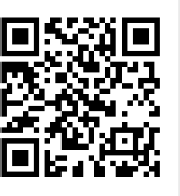 Інформація щодо зареєстрованих потужностей операторів ринку вноситься до Державного реєстру потужностей операторів ринку відповідно до наказу Мінагрополітики від 10.02.2016 № 39 “Про затвердження Порядку проведення державної реєстрації потужностей, ведення державного реєстру потужностей операторів ринку та надання інформації з нього заінтересованим суб'єктам” зареєстрованого в Міністерстві юстиціїУкраїни 12.03.2016 за № 382/28512. Реєстр розміщений на сайті Держпродспоживслужби України за посиланням:https://docs.google.com/spreadsheets/d/1_2ZFWs3vSWtzOsB_12fMIgFqSo2hAOmeQtE5D31940I/edit#gid=583841724                   Проскануй:Інформація щодо зареєстрованих потужностей операторів ринку вноситься до Державного реєстру потужностей операторів ринку відповідно до наказу Мінагрополітики від 10.02.2016 № 39 “Про затвердження Порядку проведення державної реєстрації потужностей, ведення державного реєстру потужностей операторів ринку та надання інформації з нього заінтересованим суб'єктам” зареєстрованого в Міністерстві юстиціїУкраїни 12.03.2016 за № 382/28512. Реєстр розміщений на сайті Держпродспоживслужби України за посиланням:https://docs.google.com/spreadsheets/d/1_2ZFWs3vSWtzOsB_12fMIgFqSo2hAOmeQtE5D31940I/edit#gid=583841724                   Проскануй:Інформація щодо зареєстрованих потужностей операторів ринку вноситься до Державного реєстру потужностей операторів ринку відповідно до наказу Мінагрополітики від 10.02.2016 № 39 “Про затвердження Порядку проведення державної реєстрації потужностей, ведення державного реєстру потужностей операторів ринку та надання інформації з нього заінтересованим суб'єктам” зареєстрованого в Міністерстві юстиціїУкраїни 12.03.2016 за № 382/28512. Реєстр розміщений на сайті Держпродспоживслужби України за посиланням:https://docs.google.com/spreadsheets/d/1_2ZFWs3vSWtzOsB_12fMIgFqSo2hAOmeQtE5D31940I/edit#gid=583841724                   Проскануй: